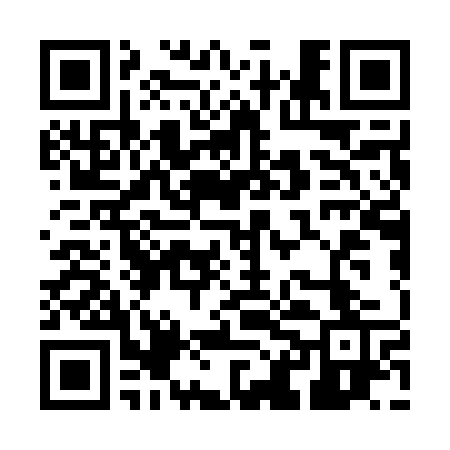 Ramadan times for Anseong, South KoreaMon 11 Mar 2024 - Wed 10 Apr 2024High Latitude Method: NonePrayer Calculation Method: Muslim World LeagueAsar Calculation Method: ShafiPrayer times provided by https://www.salahtimes.comDateDayFajrSuhurSunriseDhuhrAsrIftarMaghribIsha11Mon5:225:226:4812:414:016:356:357:5612Tue5:205:206:4612:414:026:366:367:5713Wed5:195:196:4512:404:026:366:367:5814Thu5:175:176:4312:404:036:376:377:5915Fri5:165:166:4212:404:036:386:388:0016Sat5:145:146:4012:404:036:396:398:0117Sun5:125:126:3912:394:046:406:408:0218Mon5:115:116:3812:394:046:416:418:0319Tue5:095:096:3612:394:056:426:428:0420Wed5:085:086:3512:384:056:436:438:0521Thu5:065:066:3312:384:056:446:448:0622Fri5:055:056:3212:384:066:456:458:0723Sat5:035:036:3012:374:066:456:458:0824Sun5:015:016:2912:374:066:466:468:0925Mon5:005:006:2712:374:076:476:478:1026Tue4:584:586:2612:374:076:486:488:1127Wed4:564:566:2412:364:076:496:498:1228Thu4:554:556:2312:364:086:506:508:1329Fri4:534:536:2112:364:086:516:518:1430Sat4:524:526:2012:354:086:526:528:1531Sun4:504:506:1812:354:096:536:538:161Mon4:484:486:1712:354:096:536:538:172Tue4:474:476:1512:344:096:546:548:183Wed4:454:456:1412:344:096:556:558:194Thu4:434:436:1212:344:106:566:568:205Fri4:424:426:1112:344:106:576:578:216Sat4:404:406:0912:334:106:586:588:227Sun4:384:386:0812:334:106:596:598:238Mon4:374:376:0712:334:117:007:008:249Tue4:354:356:0512:324:117:007:008:2510Wed4:334:336:0412:324:117:017:018:26